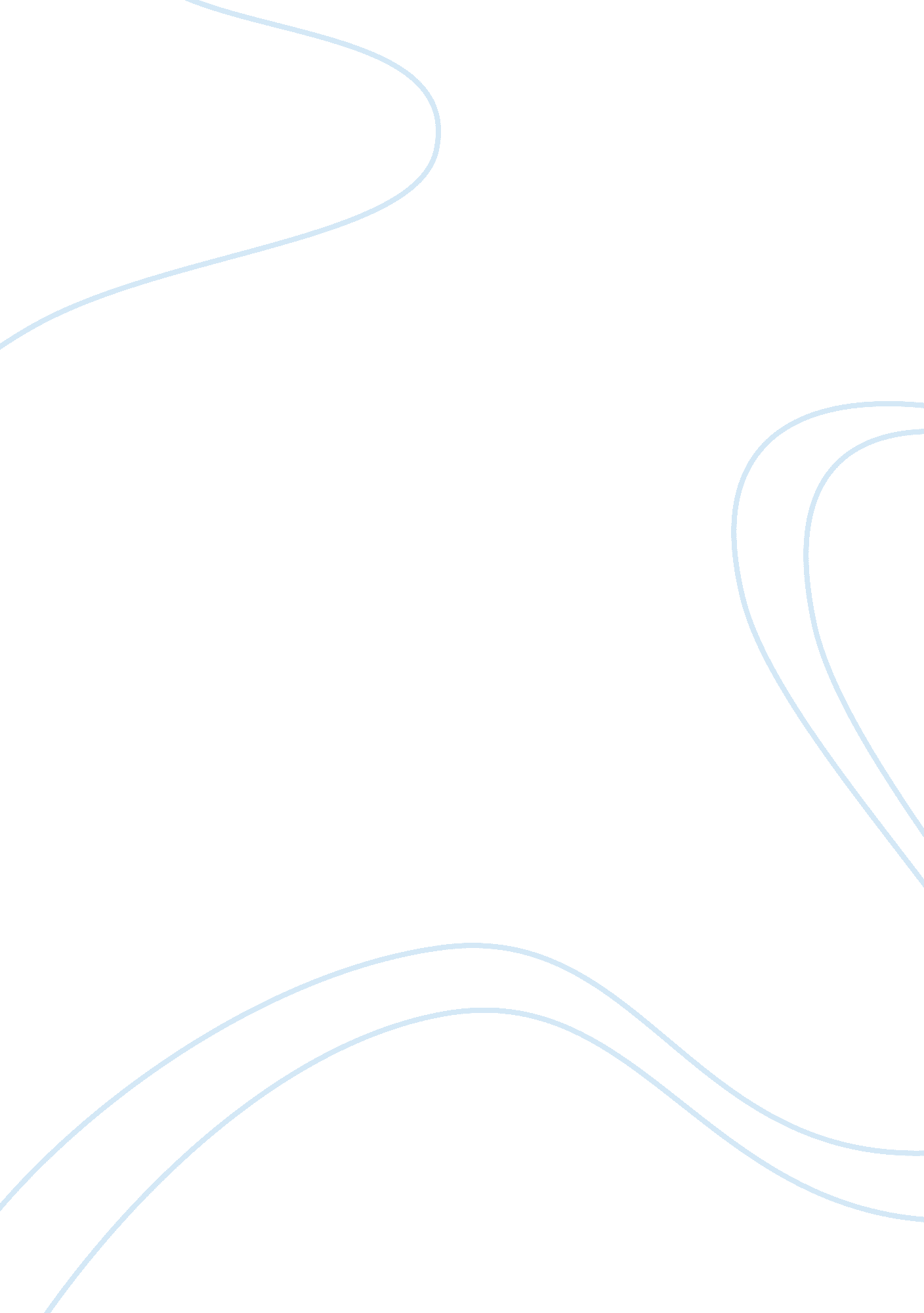 The shakespear stealer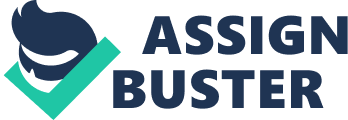 The Shakespeare Stealer Through out the story the main character Widge if faced with a moral dilemma which is either copy down word for word the Shakespeare play Hamlet Or face the unknown pain and paral of Falconer. The English dictionary defines a moral dilemma as a complex situation that often involves an apparent mental conflict between moral imperatives, in which to obey one would result in transgressing another. I believe that that is exactly what Widge is going through. The reason Widge is so scared of facing Falconer is because Falconer killed a grow man for calling him a dirty Jew. If Falconer would do that to a grow me thing of what he would do to puny Widge, he would surely kill him of worse torture him. Another key roll being played is Widges fate, luck, and guilt. Widges fate is when he tries to get a way form falconer at the Globe Theater and ends up getting hit in the face by a door when he tries to open it. Widges luck is that he is now in a nice home with nice people who want to help him and be his friend with food and a room, he is also safe from Falconer. Widge starts to feel guilt about betraying the people at the theater because they are the only people who have ever been nice to him. What Widge is attempting to do is wrong because it is plagiarism. Plagiarism is copy in a piece of writing or other work without authorization. Plagiarism is wrong because you steal someones hard work and then claim it as their own. 